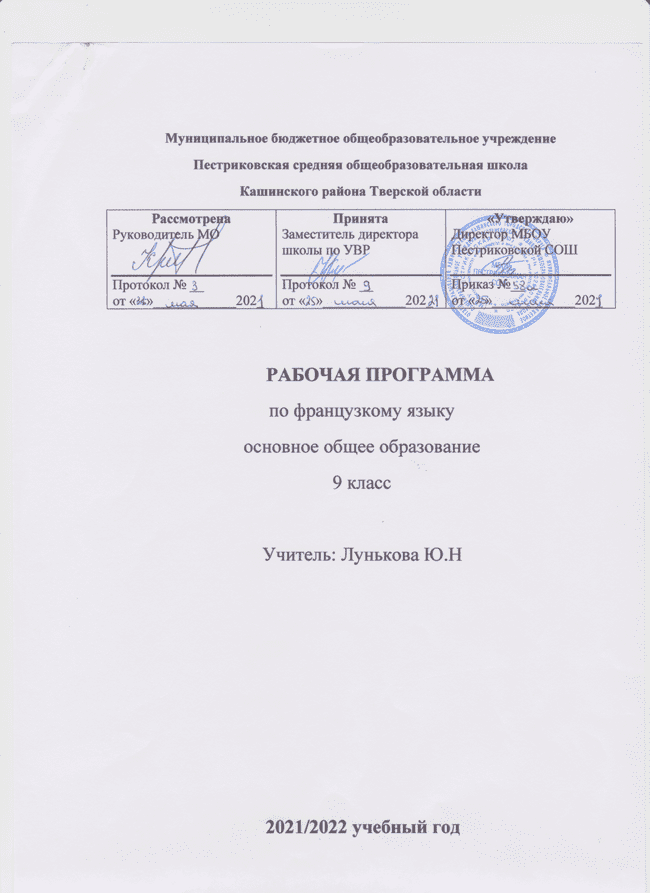 Пояснительная записка        Рабочая программа составлена на основе примерной программы по учебным предметам Федерального государственного образовательного стандарта основного общего образования и программы курса «Французкий язык.»Второй иностранный язык. 9класс Н.А. Селиванова, А.Ю. Шашурина.        Данная программа по французкому языку для 9 класса является логическим продолжением программы, по которой ведется преподавание французкого языка с седьмого класса.        Программа нацелена на реализацию интегративного подхода, являющегося системной совокупностью личностно ориентированного, коммуникативно-когнитивного, социокультурного и деятельностного подходов к обучению французкому языку. Интегративной целью обучения французкому языку в основной школе является формирование иноязычной коммуникативной компетенции, то есть способности и реальной готовности школьников осуществлять иноязычное общение и добиваться взаимопонимания с другими участниками общения, а также развитие и воспитание школьников средствами учебного предмета.Цели обучения формирование умения общаться на французком языке на элементарном уровне с учетом речевых возможностей и потребностей в устной (аудирование и говорение) и письменной (чтении и письмо) формах; приобщение детей к новому социальному опыту с использованием французкого языка: знакомство с миром зарубежных сверстников, с доступными образцами художественной литературы; воспитание дружелюбного отношения к представителям других стран; развитие речевых, интеллектуальных и познавательных способностей, а также их общеучебных способностей и общеучебных умений; развитие мотивации к дальнейшему овладению французким языком; Задачи обученияформирование представлений об французком языке как средстве общения, позволяющем добиваться взаимопонимания с людьми, говорящими /пишущими на французком языке, узнавать новое через звучащие и письменные тексты; расширение лингвистического кругозора; освоение элементарных лингвистических представлений, доступных и необходимых для овладения устной и письменной речью на французком языке на элементарном уровне; обеспечение коммуникативно-психологической адаптации к новому языковому миру для преодоления в дальнейшем психологического барьера и использования французкого языка как средства общения; развитие личностных качеств, его внимания, мышления, памяти и воображения в процессе участия в моделируемых ситуациях общения, ролевых играх; в ходе овладения языковым материалом;  приобщение школьников к новому социальному опыту за счет проигрывания на французком языке различных ролей в игровых ситуациях, типичных для семейного, бытового, учебного общения; развитие познавательных способностей, овладение умением координированной работы с разными компонентами учебно-методического комплекта (учебником, рабочей тетрадью, аудио-приложением, мультимедийным приложением и т. д.), умением работы в паре, в группе; Планируемые результатыЛичностные результаты:Общее представление о мире как многоязычном и поликультурном сообществе; осознание языка, в том числе французкого, как основного средства общения между людьми; знакомство с миром зарубежных сверстников с использованием средств изучаемого французкого языка.Метапредметные результаты:Овладение умением взаимодействовать с окружающими, выполняя разные роли в пределах речевых потребностей и возможностей школьника;Овладение элементарным коммуникативным умением, умением выбирать адекватные языковые и речевые средства для успешного решения элементарной коммуникативной задачи;Расширение познавательной, эмоциональной и волевой сфер школьника; формирование мотивации к изучению французкого языка; Овладение умением координированной работы с разными компонентами учебно-методического комплекта (учебником, аудио диском и т. д.). Предметные результаты:Освоение начальных представлений о нормах французкого языка (фонетических, лексических, грамматических); овладение элементарной коммуникативной компетенцией; овладение элементами ключевыми компетенциями.Результаты в коммуникативной сфере (т. е. в овладении французким языком как средством общения) Речевая компетенция в видах речевой деятельностиГоворение:участвовать в элементарных диалогах: этикетный диалог в ограниченном круге типичных ситуаций общения; диалог расспрос (вопрос ответ); диалог – побуждение к действию;составлять небольшое описание предмета, картинки, персонажа; рассказывать о себе, семье, друге; участвовать в элементарном диалоге, расспрашивая собеседника и отвечая на его вопросы; кратко излагать содержание прочитанного текста. Аудирование:воспринимать на слух речь учителя и одноклассников; воспринимать на слух и понимать основную информацию, построенном в основном на знакомом языковом материале; воспринимать на слух и полностью понимать информацию, содержащуюся в аудиотексте; использовать контекстуальную или языковую догадки при восприятии на слух текстов, содержащих некоторые незнакомые слова. Чтение:соотносить графический образ французкого слова с его звуковым образом; читать вслух небольшие тексты, построенные на изученном материале, соблюдая правила чтения, произношения и нужную интонацию; читать про себя и понимать основное содержание текстов, включающих как изученный языковой материал, так и отдельные новые слова; находить в тексте нужную информацию; догадываться о значении незнакомых слов по контексту; не обращать внимания на незнакомые слова, не мешающие понять основное содержание текста. Письменная речь:владеть техникой письма; списывать текст и выписывать из него слова, словосочетания, простые предложения; восстанавливать слово, предложение, текст в соответствии с решаемой учебной задачей;составлять рассказ в письменной форме по плану/ключевым словам; заполнять анкету; правильно оформлять конверт (с опорой на образец). Языковая компетенция (владение языковыми средствами)Орфография:пользоваться французким алфавитом, знать последовательность букв в нем; воспроизводить графически и каллиграфически корректно все буквы французкого алфавита (полупечатное написание букв, буквосочетаний, слов); применять основные правила чтения и орфографии, читать и писать изученные слова французкого языка; отличать буквы от знаков транскрипции; сравнивать и анализировать буквосочетания французкогоязыка и их транскрипцию; группировать слова в соответствии с изученными правилами чтения; проверять написание слова по словарю учебника. Фонетическая сторона речи:различать на слух и произносить все звуки французкого языка, соблюдая нормы  произношения звуков; соблюдать правильное ударение в изолированном слове, фразе; различать коммуникативные типы предложений по интонации; корректно произносить предложения с точки зрения их ритмико-интонационных особенностей; распознавать случаи использования связующего ’r’ и соблюдать их в речи; соблюдать интонацию перечисления; соблюдать правило отсутствия ударения на служебных словах (артиклях, союзах, предлогах); читать изучаемые слова по транскрипции. Лексическая сторона речи:узнавать в письменном и устном тексте изученные лексические единицы, в том числе устойчивые словосочетания, в пределах тематики начальной школы;оперировать в процессе общения активной лексикой в соответствии с коммуникативной задачей; узнавать простые словообразовательные элементы; опираться на языковую догадку в процессе чтения и аудирования (интернациональные и сложные слова). Грамматическая сторона речи:Навыки адекватного произношения и различения на слух всех звуков французского языка; соблюдение правильного ударения в словах и ритмических группах. Соблюдение правил  сцепления (liaison) и связывания (enchaînement) слов внутри ритмических групп. Ритмико-интонационные навыки произношения разных типов предложений.Система оценки планируемых результатовРасширение объема значений грамматических средств, и овладение новыми грамматическими явлениями.Знание признаков и навыки распознавания и употребления в речи нераспространенных и распространенных простых предложений; безличных предложения (ilestintéresant); предложений с неопределенно-личным местоимением on ; сложносочиненных предложений с союзами ou, mais ; сложноподчиненных предложений с подчинительными союзами si, que, quand, parceque. Все типы вопросительных предложений. Прямой порядок слов и инверсия. Вопросительное прилагательное quel, вопросительное наречие comment. Знание признаков и навыки распознавания и употребления в речи временных форм изъявительного наклонения (l’indicatif): présent, futursimple, passécomposé, passéproche, imparfait.  Знание глаголов, спрягающихся в сложных формах с вспомогательными глаголами avoir или  être. Владение особенностями спряжения наиболее распространенных нерегулярных глаголов, отобранных для данного этапа обучения (mettre, prendre, savoir, lire, voir, venir, dire, écrire и пр.); возвратных (местоименных) глаголов. Употребление в речи активного и пассивного залога в настоящем времени изъявительного наклонения (présentdel’indicatif). Употребление в речи повелительного наклонения регулярных глаголов в утвердительной и отрицательной форме (impératif). Временная форма условного наклонения Conditionnelprésent. Ее употребление в независимом предложении для выражения пожелания (Jevoudraisvousposerunequestion) и в сложноподчиненном предложении с обстоятельственным придаточным условия. Понимание при чтении конструкций с причастиями настоящего и прошедшего времени (participeprésent и participepassé), глаголами в действительном и страдательном залоге (активная и пассивная форма).  Знание и употребление в речи особых форм существительных женского рода и множественного числа (travail – travaux), особых форм прилагательных женского рода и множественного числа (belle – beau, long - longue). Употребление существительных с определенным, неопределенным, частичным, слитным формами артикля. Степени сравнения прилагательных и наречий, особые случаи их образования (bon – meilleur, bien - mieux). Наречия на -ment.Формирование навыков согласования причастия сложных форм глагола с прямым дополнением. Навыки распознавания и употребления в речи личных местоимений в функции прямых и косвенных дополнений, ударных и безударных форм личных местоимений, местоимений и наречий en и y,  неопределенных местоимений on, tout, même, personne, количественных числительных (свыше 1000),  порядковых числительных (свыше 10),существительных с суффиксами: -tion, -sion (collection, révision) ; (appartement) ; -eur (ordinateur) ; -ette (bicyclette, disquette) ; -ique (gymnastique) ; -iste, -isme (journaliste, tourisme) ; -er/-ère (boulanger / boulangère) ; -ien/-ienne (pharmacien / pharmacienne) ; -erie (parfumerie) ;наречиессуффиксом –ment ;прилагательныхссуффиксами: -eur/-euse (heureux / heureuse) ; -ique (sympatique) ; -ant (intéressant) ; -ain (américain) ; -ais (français) ; -ois (chinois) ; -ien (parisien).словосложения: существительное + существительное (télécarte); существительное + предлог + существительное (sac-à-dos); прилагательное + существительное (cybercafé), глагол + местоимение (rendez-vous), глагол + существительное (passe-temps), предлог + существительное (sous-sol).Календарно-тематическое планирование по Французкому языку. Второй иностранный язык для 9 класса(первый год обучения)УМК: Французкий язык. Второй иностранный язык. 7 класс:учебник «Rencontres» для общеобразовательных учреждений:первый год обучения Н.А.Селиванова А.Ю. ШашуринаДополнительная литература по предмету1) «Rencontres», niveau 1, Méthodedefrançais - авторы – Н.А. Селиванова, А.Ю.Шашурина - Москва, «Просвещение», 20122) Книга для учителя «Livreduprofesseur. Scénariospédagogiques», Пособие для учителей общеобразовательных учреждений, авторы –Н.А. Селиванова, А.Ю.Шашурина - Москва, «Просвещение»3) Настенкова Г.Ю. работы по французскому языку 7 класс. Методическое пособие. – М.: «Дрофа»,20004) Рабочая тетрадь «Cahierd’activités» «Синяя птица», Пособие для учащихся общеобразовательных учреждений, Н.А. Селиванова,А.Ю.Шашурина – Москва, «Просвещение», 20135) Стуликов И.П., Шкляева Н.Г. Изучаем французский легко и весело. – СПб.: «Литера», 20096) Учебник для общеобразовательных учреждений «Méthodedefrançais» «Синяя птица», французский язык, второй иностранный язык, 7класс, в двух частях, авторы Н.А. Селиванова, А.Ю.Шашурина - Москва, «Просвещение», 20137) Французский язык. Книга для чтения (стихи, рассказы, сказки) для школьников. Сост. Алиева С.К. – М.: «Лист», 1996Аннотация к рабочей программе по учебному предмету «Французкий язык»1.Документы Рабочая программа по учебному предмету «Французкий язык» Второй иностранный языкдля 9 класса (далее – рабочая программа) составлена на основе примерной программы по учебным предметам следующих нормативных документов: -Закон Российской Федерации от 29.12.2012 года № 273-ФЗ «Об образовании в Российской Федерации».-Приказ Министерства образования и науки РФ от 06.10.2009 года № 373 «Об утверждении и введении в действие федерального государственного образовательного стандарта начального общего образования».-Основная образовательная программа Пестриковской средней общеобразовательной школы Кашинского района Тверской области.2.Учебники. 1. «Rencontres»,niveau 1,Methodedefrancais-авторы-Н.А.Селиванова,А.Ю.Шашурина- Москва, «Просвещение»,2012г2. Книга для учителя «Livreduprofesseur. Scenariospedagogiques», Пособие для учителей общеобразовательных учреждений,авторы- Н.А. Селиванова,А.Ю.Шашурина-Москва, «Просвещение».3. Настенкова Г.Ю. работы по французкому языку 7 класс. Методическое пособие.-М.:  «Дрофа»,20004. Рабочая тетрадь «Саhierdactivites» «Синяя птица»,Пособие для учащихся общеобразовательных учреждений, Н.А.Селиванова,А.Ю.Шашурина-Москва, «Просвещение»,2013г5. СтуликовИ.П.,ШкляеваН.Г.Изучаемфранцузкий легко и весело.-СП6.: «Литера»,6. Учебник для общеобразовательных учреждений «Methodedefrancais» «Синяя птица»,французкийязык,второй иностранный язык,7класс,в двух частях,авторыН.А.Селиванова,А.Ю.Шашурина-Москва, «Просвещение»,2013год7. Французкий язык. Книга для чтения(стихи,рассказы,сказки)для школьников. Сост.Алиева С.К.-М.: Лист»,1996год3. Предметные результаты:1. Освоение начальных представлений о нормах французкого языка(фонетических,лексических,грамматических);2. Овладение элементарной коммуникативной компетенцией;3. Овладение элементами ключевыми компетенциями.4.Место предмета в учебном плане школы. В соответствии с учебным планом МБОУ Пестриковской СОШ на изучение «Французкого языка)» в 9 классе отводится 34ч (1 ч в неделю, 34 учебные недели).5.Периодичность и формы текущего контроля и промежуточной аттестацииИспользуемые виды контроля: текущий, промежуточный и итоговый. Контроль осуществляется в соответствии с Положением о формах, периодичности и порядке текущего контроля успеваемости и промежуточной аттестации обучающихся МБОУ Пестриковская  СОШ.ДатапроведенияДатапроведенияДатапроведенияДатапроведения№ Тема урокаПланируемые результатыПланируемые результатыПланируемые результатыПланируемые результатыПланируемые результатыПланПланФактФактПредметные Предметные МетапредметныеМетапредметныеЛичностные 1Знакомство:имя,фамилия,национальность,гражданство-Представления себя.Личные местоимения. Составление простыхпоредложений.-Представления себя.Личные местоимения. Составление простыхпоредложений.-группировать слова в соответствии с изученными местоимениями;Высказывать о себе,своих предпочтениях-группировать слова в соответствии с изученными местоимениями;Высказывать о себе,своих предпочтениях- формировать представление об французкомязыке как средстве познания окружающего мира;-развивать мотивы учебной деятельности;-развивать навыки сотрудничества со взрослыми и сверстниками в разных социальных ситуациях.-формирование внутренней позиции на уровне положительного отношения к предмету;-формировать ответственное отношение к учению, готовность к саморазвитию и самопознанию;-развивать интерес к французкому языку; формировать коммуникативную компетентность в общенииформировать готовность к саморазвитию и самообразованию-развивать мотивы учебной деятельности;-развивать навыки сотрудничества со взрослыми и сверстниками в разных социальных ситуациях.-формирование внутренней позиции на уровне положительного отношения к предмету;-формировать ответственное отношение к учению, готовность к саморазвитию и самопознанию;-развивать интерес к французкому языку; формировать коммуникативную компетентность в общенииформировать готовность к саморазвитию и самообразованию-развивать интерес к французкому языку; формировать коммуникативную компетентность в общении-развивать познавательный интерес;-формировать внутреннюю позицию ученика на уровне положительного отношения к предметуформировать готовность к саморазвитию и самообразованию-развивать интерес к французкому языку; формировать коммуникативную компетентность в общении-формировать ответственное отношение к учению, готовность к саморазвитию и самопознанию-формировать дисциплинированность, последовательность, настойчивость, самостоятельность; -развивать интерес к французкому языку-развивать навыки сотрудничества со взрослыми и сверстниками в разных социальных ситуациях.- формировать представление об французком языке как средстве познания окружающего мира;-развивать мотивы учебной деятельности;-развивать навыки сотрудничества со взрослыми и сверстниками в разных социальных ситуациях.-формирование внутренней позиции на уровне положительного отношения к предмету;-формировать ответственное отношение к учению, готовность к саморазвитию и самопознанию;-развивать интерес к французкому языку; 2Французкий алфавит. Счет на французком-знать  буквы, их начертание и соответствующие звуки;использовать новую лексику по теме «Счет»;-знать  буквы, их начертание и соответствующие звуки;использовать новую лексику по теме «Счет»;уметь произносить звуки, слова и фразы с этими звуками. Уменее вести счет на слухуметь произносить звуки, слова и фразы с этими звуками. Уменее вести счет на слух- формировать представление об французкомязыке как средстве познания окружающего мира;-развивать мотивы учебной деятельности;-развивать навыки сотрудничества со взрослыми и сверстниками в разных социальных ситуациях.-формирование внутренней позиции на уровне положительного отношения к предмету;-формировать ответственное отношение к учению, готовность к саморазвитию и самопознанию;-развивать интерес к французкому языку; формировать коммуникативную компетентность в общенииформировать готовность к саморазвитию и самообразованию-развивать мотивы учебной деятельности;-развивать навыки сотрудничества со взрослыми и сверстниками в разных социальных ситуациях.-формирование внутренней позиции на уровне положительного отношения к предмету;-формировать ответственное отношение к учению, готовность к саморазвитию и самопознанию;-развивать интерес к французкому языку; формировать коммуникативную компетентность в общенииформировать готовность к саморазвитию и самообразованию-развивать интерес к французкому языку; формировать коммуникативную компетентность в общении-развивать познавательный интерес;-формировать внутреннюю позицию ученика на уровне положительного отношения к предметуформировать готовность к саморазвитию и самообразованию-развивать интерес к французкому языку; формировать коммуникативную компетентность в общении-формировать ответственное отношение к учению, готовность к саморазвитию и самопознанию-формировать дисциплинированность, последовательность, настойчивость, самостоятельность; -развивать интерес к французкому языку-развивать навыки сотрудничества со взрослыми и сверстниками в разных социальных ситуациях.- формировать представление об французком языке как средстве познания окружающего мира;-развивать мотивы учебной деятельности;-развивать навыки сотрудничества со взрослыми и сверстниками в разных социальных ситуациях.-формирование внутренней позиции на уровне положительного отношения к предмету;-формировать ответственное отношение к учению, готовность к саморазвитию и самопознанию;-развивать интерес к французкому языку; 3Адрес:страна,город,улица,домУчаствовать в элементарных диалогах, сравнивать и анализировать буквосочетания французкого языка и их транскрипцию;Участвовать в элементарных диалогах, сравнивать и анализировать буквосочетания французкого языка и их транскрипцию;Уметь рассказывать про свой город. Уменее говорить про свой адрес на французком языкуУметь рассказывать про свой город. Уменее говорить про свой адрес на французком языку- формировать представление об французкомязыке как средстве познания окружающего мира;-развивать мотивы учебной деятельности;-развивать навыки сотрудничества со взрослыми и сверстниками в разных социальных ситуациях.-формирование внутренней позиции на уровне положительного отношения к предмету;-формировать ответственное отношение к учению, готовность к саморазвитию и самопознанию;-развивать интерес к французкому языку; формировать коммуникативную компетентность в общенииформировать готовность к саморазвитию и самообразованию-развивать мотивы учебной деятельности;-развивать навыки сотрудничества со взрослыми и сверстниками в разных социальных ситуациях.-формирование внутренней позиции на уровне положительного отношения к предмету;-формировать ответственное отношение к учению, готовность к саморазвитию и самопознанию;-развивать интерес к французкому языку; формировать коммуникативную компетентность в общенииформировать готовность к саморазвитию и самообразованию-развивать интерес к французкому языку; формировать коммуникативную компетентность в общении-развивать познавательный интерес;-формировать внутреннюю позицию ученика на уровне положительного отношения к предметуформировать готовность к саморазвитию и самообразованию-развивать интерес к французкому языку; формировать коммуникативную компетентность в общении-формировать ответственное отношение к учению, готовность к саморазвитию и самопознанию-формировать дисциплинированность, последовательность, настойчивость, самостоятельность; -развивать интерес к французкому языку-развивать навыки сотрудничества со взрослыми и сверстниками в разных социальных ситуациях.- формировать представление об французком языке как средстве познания окружающего мира;-развивать мотивы учебной деятельности;-развивать навыки сотрудничества со взрослыми и сверстниками в разных социальных ситуациях.-формирование внутренней позиции на уровне положительного отношения к предмету;-формировать ответственное отношение к учению, готовность к саморазвитию и самопознанию;-развивать интерес к французкому языку; 4-5Семья. Родственны узы: мама ,папа ,сын, дочь, брат, сестра- Использовать контекстуальную и языковую догадки при восприятии на слух текстов, содержащих некоторые незнакомые слова;- Использовать контекстуальную и языковую догадки при восприятии на слух текстов, содержащих некоторые незнакомые слова;- уметь соотноситьтекст аудиозаписи с иллюстрациями- уметь соотноситьтекст аудиозаписи с иллюстрациями- формировать представление об французкомязыке как средстве познания окружающего мира;-развивать мотивы учебной деятельности;-развивать навыки сотрудничества со взрослыми и сверстниками в разных социальных ситуациях.-формирование внутренней позиции на уровне положительного отношения к предмету;-формировать ответственное отношение к учению, готовность к саморазвитию и самопознанию;-развивать интерес к французкому языку; формировать коммуникативную компетентность в общенииформировать готовность к саморазвитию и самообразованию-развивать мотивы учебной деятельности;-развивать навыки сотрудничества со взрослыми и сверстниками в разных социальных ситуациях.-формирование внутренней позиции на уровне положительного отношения к предмету;-формировать ответственное отношение к учению, готовность к саморазвитию и самопознанию;-развивать интерес к французкому языку; формировать коммуникативную компетентность в общенииформировать готовность к саморазвитию и самообразованию-развивать интерес к французкому языку; формировать коммуникативную компетентность в общении-развивать познавательный интерес;-формировать внутреннюю позицию ученика на уровне положительного отношения к предметуформировать готовность к саморазвитию и самообразованию-развивать интерес к французкому языку; формировать коммуникативную компетентность в общении-формировать ответственное отношение к учению, готовность к саморазвитию и самопознанию-формировать дисциплинированность, последовательность, настойчивость, самостоятельность; -развивать интерес к французкому языку-развивать навыки сотрудничества со взрослыми и сверстниками в разных социальных ситуациях.- формировать представление об французком языке как средстве познания окружающего мира;-развивать мотивы учебной деятельности;-развивать навыки сотрудничества со взрослыми и сверстниками в разных социальных ситуациях.-формирование внутренней позиции на уровне положительного отношения к предмету;-формировать ответственное отношение к учению, готовность к саморазвитию и самопознанию;-развивать интерес к французкому языку; 6Спряжение глаголов. Дни неделиУметьспрягатьглаголыvour, ecouter ,regarder. Знать дни неделиУметьспрягатьглаголыvour, ecouter ,regarder. Знать дни неделиЗнать , глаголы. Воспринимать на слух дни неделиЗнать , глаголы. Воспринимать на слух дни недели- формировать представление об французкомязыке как средстве познания окружающего мира;-развивать мотивы учебной деятельности;-развивать навыки сотрудничества со взрослыми и сверстниками в разных социальных ситуациях.-формирование внутренней позиции на уровне положительного отношения к предмету;-формировать ответственное отношение к учению, готовность к саморазвитию и самопознанию;-развивать интерес к французкому языку; формировать коммуникативную компетентность в общенииформировать готовность к саморазвитию и самообразованию-развивать мотивы учебной деятельности;-развивать навыки сотрудничества со взрослыми и сверстниками в разных социальных ситуациях.-формирование внутренней позиции на уровне положительного отношения к предмету;-формировать ответственное отношение к учению, готовность к саморазвитию и самопознанию;-развивать интерес к французкому языку; формировать коммуникативную компетентность в общенииформировать готовность к саморазвитию и самообразованию-развивать интерес к французкому языку; формировать коммуникативную компетентность в общении-развивать познавательный интерес;-формировать внутреннюю позицию ученика на уровне положительного отношения к предметуформировать готовность к саморазвитию и самообразованию-развивать интерес к французкому языку; формировать коммуникативную компетентность в общении-формировать ответственное отношение к учению, готовность к саморазвитию и самопознанию-формировать дисциплинированность, последовательность, настойчивость, самостоятельность; -развивать интерес к французкому языку-развивать навыки сотрудничества со взрослыми и сверстниками в разных социальных ситуациях.- формировать представление об французком языке как средстве познания окружающего мира;-развивать мотивы учебной деятельности;-развивать навыки сотрудничества со взрослыми и сверстниками в разных социальных ситуациях.-формирование внутренней позиции на уровне положительного отношения к предмету;-формировать ответственное отношение к учению, готовность к саморазвитию и самопознанию;-развивать интерес к французкому языку; 7Переезды на различных видах транспорта: самолет,поезд,машина.читать введенные устно слова и фразы;Выучить правило ближ. буд. временем «Futurproche»;составить 5 предложений на это время.читать введенные устно слова и фразы;Выучить правило ближ. буд. временем «Futurproche»;составить 5 предложений на это время.- Анализировать,  сравнивать, обобщать, классифицировать, группировать по отдельным признакам языковую информацию.- Анализировать,  сравнивать, обобщать, классифицировать, группировать по отдельным признакам языковую информацию.- формировать представление об французкомязыке как средстве познания окружающего мира;-развивать мотивы учебной деятельности;-развивать навыки сотрудничества со взрослыми и сверстниками в разных социальных ситуациях.-формирование внутренней позиции на уровне положительного отношения к предмету;-формировать ответственное отношение к учению, готовность к саморазвитию и самопознанию;-развивать интерес к французкому языку; формировать коммуникативную компетентность в общенииформировать готовность к саморазвитию и самообразованию-развивать мотивы учебной деятельности;-развивать навыки сотрудничества со взрослыми и сверстниками в разных социальных ситуациях.-формирование внутренней позиции на уровне положительного отношения к предмету;-формировать ответственное отношение к учению, готовность к саморазвитию и самопознанию;-развивать интерес к французкому языку; формировать коммуникативную компетентность в общенииформировать готовность к саморазвитию и самообразованию-развивать интерес к французкому языку; формировать коммуникативную компетентность в общении-развивать познавательный интерес;-формировать внутреннюю позицию ученика на уровне положительного отношения к предметуформировать готовность к саморазвитию и самообразованию-развивать интерес к французкому языку; формировать коммуникативную компетентность в общении-формировать ответственное отношение к учению, готовность к саморазвитию и самопознанию-формировать дисциплинированность, последовательность, настойчивость, самостоятельность; -развивать интерес к французкому языку-развивать навыки сотрудничества со взрослыми и сверстниками в разных социальных ситуациях.- формировать представление об французком языке как средстве познания окружающего мира;-развивать мотивы учебной деятельности;-развивать навыки сотрудничества со взрослыми и сверстниками в разных социальных ситуациях.-формирование внутренней позиции на уровне положительного отношения к предмету;-формировать ответственное отношение к учению, готовность к саморазвитию и самопознанию;-развивать интерес к французкому языку; 8Контроль навыков чтения ,письма, аудирования. Контроль грамматических и лексических навыков - Участвовать в элементарных диалогах, сравнивать и анализировать буквосочетания французкого языка и их транскрипцию;- Использовать контекстуальную и языковую догадки при восприятии на слух текстов, содержащих некоторые незнакомые слова;- Догадываться о значении незнакомых слов по контексту; не обращать внимания на незнакомые слова, не мешающие понять основное содержание текста;- Списывать текст и выписывать из него слова, словосочетания, простые предложения- Писать с опорой на образец, сравнивать и анализировать буквосочетания английского языка и их транскрипцию. - Участвовать в элементарных диалогах, сравнивать и анализировать буквосочетания французкого языка и их транскрипцию;- Использовать контекстуальную и языковую догадки при восприятии на слух текстов, содержащих некоторые незнакомые слова;- Догадываться о значении незнакомых слов по контексту; не обращать внимания на незнакомые слова, не мешающие понять основное содержание текста;- Списывать текст и выписывать из него слова, словосочетания, простые предложения- Писать с опорой на образец, сравнивать и анализировать буквосочетания английского языка и их транскрипцию.Использовать контекстуальную и языковую догадки при восприятии на слух текстов, содержащих некоторые незнакомые слова;- Догадываться о значении незнакомых слов по контексту; не обращать внимания на незнакомые слова, не мешающие понять основное содержание текста;Использовать контекстуальную и языковую догадки при восприятии на слух текстов, содержащих некоторые незнакомые слова;- Догадываться о значении незнакомых слов по контексту; не обращать внимания на незнакомые слова, не мешающие понять основное содержание текста;- формировать представление об французкомязыке как средстве познания окружающего мира;-развивать мотивы учебной деятельности;-развивать навыки сотрудничества со взрослыми и сверстниками в разных социальных ситуациях.-формирование внутренней позиции на уровне положительного отношения к предмету;-формировать ответственное отношение к учению, готовность к саморазвитию и самопознанию;-развивать интерес к французкому языку; формировать коммуникативную компетентность в общенииформировать готовность к саморазвитию и самообразованию-развивать мотивы учебной деятельности;-развивать навыки сотрудничества со взрослыми и сверстниками в разных социальных ситуациях.-формирование внутренней позиции на уровне положительного отношения к предмету;-формировать ответственное отношение к учению, готовность к саморазвитию и самопознанию;-развивать интерес к французкому языку; формировать коммуникативную компетентность в общенииформировать готовность к саморазвитию и самообразованию-развивать интерес к французкому языку; формировать коммуникативную компетентность в общении-развивать познавательный интерес;-формировать внутреннюю позицию ученика на уровне положительного отношения к предметуформировать готовность к саморазвитию и самообразованию-развивать интерес к французкому языку; формировать коммуникативную компетентность в общении-формировать ответственное отношение к учению, готовность к саморазвитию и самопознанию-формировать дисциплинированность, последовательность, настойчивость, самостоятельность; -развивать интерес к французкому языку-развивать навыки сотрудничества со взрослыми и сверстниками в разных социальных ситуациях.- формировать представление об французком языке как средстве познания окружающего мира;-развивать мотивы учебной деятельности;-развивать навыки сотрудничества со взрослыми и сверстниками в разных социальных ситуациях.-формирование внутренней позиции на уровне положительного отношения к предмету;-формировать ответственное отношение к учению, готовность к саморазвитию и самопознанию;-развивать интерес к французкому языку; 9Анализ контрольной работы. Обобщающий урок.Повторить Futurproche; развивать умение употреблять Futurproche в речи; обучать составлению вопросов.Повторить Futurproche; развивать умение употреблять Futurproche в речи; обучать составлению вопросов.Систематизировать знания об изученных прилагательных; развивать навыки монологической речи в использовании различных речевых оборотов.Систематизировать знания об изученных прилагательных; развивать навыки монологической речи в использовании различных речевых оборотов.- формировать представление об французкомязыке как средстве познания окружающего мира;-развивать мотивы учебной деятельности;-развивать навыки сотрудничества со взрослыми и сверстниками в разных социальных ситуациях.-формирование внутренней позиции на уровне положительного отношения к предмету;-формировать ответственное отношение к учению, готовность к саморазвитию и самопознанию;-развивать интерес к французкому языку; формировать коммуникативную компетентность в общенииформировать готовность к саморазвитию и самообразованию-развивать мотивы учебной деятельности;-развивать навыки сотрудничества со взрослыми и сверстниками в разных социальных ситуациях.-формирование внутренней позиции на уровне положительного отношения к предмету;-формировать ответственное отношение к учению, готовность к саморазвитию и самопознанию;-развивать интерес к французкому языку; формировать коммуникативную компетентность в общенииформировать готовность к саморазвитию и самообразованию-развивать интерес к французкому языку; формировать коммуникативную компетентность в общении-развивать познавательный интерес;-формировать внутреннюю позицию ученика на уровне положительного отношения к предметуформировать готовность к саморазвитию и самообразованию-развивать интерес к французкому языку; формировать коммуникативную компетентность в общении-формировать ответственное отношение к учению, готовность к саморазвитию и самопознанию-формировать дисциплинированность, последовательность, настойчивость, самостоятельность; -развивать интерес к французкому языку-развивать навыки сотрудничества со взрослыми и сверстниками в разных социальных ситуациях.- формировать представление об французком языке как средстве познания окружающего мира;-развивать мотивы учебной деятельности;-развивать навыки сотрудничества со взрослыми и сверстниками в разных социальных ситуациях.-формирование внутренней позиции на уровне положительного отношения к предмету;-формировать ответственное отношение к учению, готовность к саморазвитию и самопознанию;-развивать интерес к французкому языку; 10Мой дом/квартира. ЧислительныеОбучать чтению с полным пониманием прочитанного, развивать устную речь на основе услышан-ного; расширять кругозор уч-ся по теме «Мой дом/квартира»Обучать чтению с полным пониманием прочитанного, развивать устную речь на основе услышан-ного; расширять кругозор уч-ся по теме «Мой дом/квартира»Контроль грамматических и лексических знаний уч-ся.Контроль грамматических и лексических знаний уч-ся.- формировать представление об французкомязыке как средстве познания окружающего мира;-развивать мотивы учебной деятельности;-развивать навыки сотрудничества со взрослыми и сверстниками в разных социальных ситуациях.-формирование внутренней позиции на уровне положительного отношения к предмету;-формировать ответственное отношение к учению, готовность к саморазвитию и самопознанию;-развивать интерес к французкому языку; формировать коммуникативную компетентность в общенииформировать готовность к саморазвитию и самообразованию-развивать мотивы учебной деятельности;-развивать навыки сотрудничества со взрослыми и сверстниками в разных социальных ситуациях.-формирование внутренней позиции на уровне положительного отношения к предмету;-формировать ответственное отношение к учению, готовность к саморазвитию и самопознанию;-развивать интерес к французкому языку; формировать коммуникативную компетентность в общенииформировать готовность к саморазвитию и самообразованию-развивать интерес к французкому языку; формировать коммуникативную компетентность в общении-развивать познавательный интерес;-формировать внутреннюю позицию ученика на уровне положительного отношения к предметуформировать готовность к саморазвитию и самообразованию-развивать интерес к французкому языку; формировать коммуникативную компетентность в общении-формировать ответственное отношение к учению, готовность к саморазвитию и самопознанию-формировать дисциплинированность, последовательность, настойчивость, самостоятельность; -развивать интерес к французкому языку-развивать навыки сотрудничества со взрослыми и сверстниками в разных социальных ситуациях.- формировать представление об французком языке как средстве познания окружающего мира;-развивать мотивы учебной деятельности;-развивать навыки сотрудничества со взрослыми и сверстниками в разных социальных ситуациях.-формирование внутренней позиции на уровне положительного отношения к предмету;-формировать ответственное отношение к учению, готовность к саморазвитию и самопознанию;-развивать интерес к французкому языку; 11Приглашение в гости(письменное и устное). Знакомство с членами семьиАвтоматизировать  употребление в речи возвратных глаголов; обучать пересказу текста.Автоматизировать  употребление в речи возвратных глаголов; обучать пересказу текста.Повторить Futurproche; развивать умение употреблять Futurproche в речи; обучать составлению вопросов.Повторить Futurproche; развивать умение употреблять Futurproche в речи; обучать составлению вопросов.- формировать представление об французкомязыке как средстве познания окружающего мира;-развивать мотивы учебной деятельности;-развивать навыки сотрудничества со взрослыми и сверстниками в разных социальных ситуациях.-формирование внутренней позиции на уровне положительного отношения к предмету;-формировать ответственное отношение к учению, готовность к саморазвитию и самопознанию;-развивать интерес к французкому языку; формировать коммуникативную компетентность в общенииформировать готовность к саморазвитию и самообразованию-развивать мотивы учебной деятельности;-развивать навыки сотрудничества со взрослыми и сверстниками в разных социальных ситуациях.-формирование внутренней позиции на уровне положительного отношения к предмету;-формировать ответственное отношение к учению, готовность к саморазвитию и самопознанию;-развивать интерес к французкому языку; формировать коммуникативную компетентность в общенииформировать готовность к саморазвитию и самообразованию-развивать интерес к французкому языку; формировать коммуникативную компетентность в общении-развивать познавательный интерес;-формировать внутреннюю позицию ученика на уровне положительного отношения к предметуформировать готовность к саморазвитию и самообразованию-развивать интерес к французкому языку; формировать коммуникативную компетентность в общении-формировать ответственное отношение к учению, готовность к саморазвитию и самопознанию-формировать дисциплинированность, последовательность, настойчивость, самостоятельность; -развивать интерес к французкому языку-развивать навыки сотрудничества со взрослыми и сверстниками в разных социальных ситуациях.- формировать представление об французком языке как средстве познания окружающего мира;-развивать мотивы учебной деятельности;-развивать навыки сотрудничества со взрослыми и сверстниками в разных социальных ситуациях.-формирование внутренней позиции на уровне положительного отношения к предмету;-формировать ответственное отношение к учению, готовность к саморазвитию и самопознанию;-развивать интерес к французкому языку; 12Правила этикета. Сервировка стола. Беседа/общение за столом.Ввести новую лексику по теме; обучение чтению с полным пониманием содержания и пере-сказ прочитанного.Ввести новую лексику по теме; обучение чтению с полным пониманием содержания и пере-сказ прочитанного.Систематизировать грамматические и лексические знания по темам раздела.Систематизировать грамматические и лексические знания по темам раздела.- формировать представление об французкомязыке как средстве познания окружающего мира;-развивать мотивы учебной деятельности;-развивать навыки сотрудничества со взрослыми и сверстниками в разных социальных ситуациях.-формирование внутренней позиции на уровне положительного отношения к предмету;-формировать ответственное отношение к учению, готовность к саморазвитию и самопознанию;-развивать интерес к французкому языку; формировать коммуникативную компетентность в общенииформировать готовность к саморазвитию и самообразованию-развивать мотивы учебной деятельности;-развивать навыки сотрудничества со взрослыми и сверстниками в разных социальных ситуациях.-формирование внутренней позиции на уровне положительного отношения к предмету;-формировать ответственное отношение к учению, готовность к саморазвитию и самопознанию;-развивать интерес к французкому языку; формировать коммуникативную компетентность в общенииформировать готовность к саморазвитию и самообразованию-развивать интерес к французкому языку; формировать коммуникативную компетентность в общении-развивать познавательный интерес;-формировать внутреннюю позицию ученика на уровне положительного отношения к предметуформировать готовность к саморазвитию и самообразованию-развивать интерес к французкому языку; формировать коммуникативную компетентность в общении-формировать ответственное отношение к учению, готовность к саморазвитию и самопознанию-формировать дисциплинированность, последовательность, настойчивость, самостоятельность; -развивать интерес к французкому языку-развивать навыки сотрудничества со взрослыми и сверстниками в разных социальных ситуациях.- формировать представление об французком языке как средстве познания окружающего мира;-развивать мотивы учебной деятельности;-развивать навыки сотрудничества со взрослыми и сверстниками в разных социальных ситуациях.-формирование внутренней позиции на уровне положительного отношения к предмету;-формировать ответственное отношение к учению, готовность к саморазвитию и самопознанию;-развивать интерес к французкому языку; 13Режим дня французкого лицеиста. Режим дня российского школьникаКонтролировать подготовленную монологическую речь; учить вести диалог-расспрос; учить употреблять в речи Passécomposé возвратных   глаголов.Контролировать подготовленную монологическую речь; учить вести диалог-расспрос; учить употреблять в речи Passécomposé возвратных   глаголов.Контролировать усвоение Passécomposé, возвратных глаголов.Контролировать усвоение Passécomposé, возвратных глаголов.- формировать представление об французкомязыке как средстве познания окружающего мира;-развивать мотивы учебной деятельности;-развивать навыки сотрудничества со взрослыми и сверстниками в разных социальных ситуациях.-формирование внутренней позиции на уровне положительного отношения к предмету;-формировать ответственное отношение к учению, готовность к саморазвитию и самопознанию;-развивать интерес к французкому языку; формировать коммуникативную компетентность в общенииформировать готовность к саморазвитию и самообразованию-развивать мотивы учебной деятельности;-развивать навыки сотрудничества со взрослыми и сверстниками в разных социальных ситуациях.-формирование внутренней позиции на уровне положительного отношения к предмету;-формировать ответственное отношение к учению, готовность к саморазвитию и самопознанию;-развивать интерес к французкому языку; формировать коммуникативную компетентность в общенииформировать готовность к саморазвитию и самообразованию-развивать интерес к французкому языку; формировать коммуникативную компетентность в общении-развивать познавательный интерес;-формировать внутреннюю позицию ученика на уровне положительного отношения к предметуформировать готовность к саморазвитию и самообразованию-развивать интерес к французкому языку; формировать коммуникативную компетентность в общении-формировать ответственное отношение к учению, готовность к саморазвитию и самопознанию-формировать дисциплинированность, последовательность, настойчивость, самостоятельность; -развивать интерес к французкому языку-развивать навыки сотрудничества со взрослыми и сверстниками в разных социальных ситуациях.- формировать представление об французком языке как средстве познания окружающего мира;-развивать мотивы учебной деятельности;-развивать навыки сотрудничества со взрослыми и сверстниками в разных социальных ситуациях.-формирование внутренней позиции на уровне положительного отношения к предмету;-формировать ответственное отношение к учению, готовность к саморазвитию и самопознанию;-развивать интерес к французкому языку; 14Расписание занятий. Школьные предметы. Школьные друзья.Развивать навыки аудорования; познакомить с употреблением глагола pouvoir ; вести новую лексику.Развивать навыки аудорования; познакомить с употреблением глагола pouvoir ; вести новую лексику.Учить понимать диалогическую речь с опорой на рисунки; развивать навыки диалогической речи; Учить понимать диалогическую речь с опорой на рисунки; развивать навыки диалогической речи; - формировать представление об французкомязыке как средстве познания окружающего мира;-развивать мотивы учебной деятельности;-развивать навыки сотрудничества со взрослыми и сверстниками в разных социальных ситуациях.-формирование внутренней позиции на уровне положительного отношения к предмету;-формировать ответственное отношение к учению, готовность к саморазвитию и самопознанию;-развивать интерес к французкому языку; формировать коммуникативную компетентность в общенииформировать готовность к саморазвитию и самообразованию-развивать мотивы учебной деятельности;-развивать навыки сотрудничества со взрослыми и сверстниками в разных социальных ситуациях.-формирование внутренней позиции на уровне положительного отношения к предмету;-формировать ответственное отношение к учению, готовность к саморазвитию и самопознанию;-развивать интерес к французкому языку; формировать коммуникативную компетентность в общенииформировать готовность к саморазвитию и самообразованию-развивать интерес к французкому языку; формировать коммуникативную компетентность в общении-развивать познавательный интерес;-формировать внутреннюю позицию ученика на уровне положительного отношения к предметуформировать готовность к саморазвитию и самообразованию-развивать интерес к французкому языку; формировать коммуникативную компетентность в общении-формировать ответственное отношение к учению, готовность к саморазвитию и самопознанию-формировать дисциплинированность, последовательность, настойчивость, самостоятельность; -развивать интерес к французкому языку-развивать навыки сотрудничества со взрослыми и сверстниками в разных социальных ситуациях.- формировать представление об французком языке как средстве познания окружающего мира;-развивать мотивы учебной деятельности;-развивать навыки сотрудничества со взрослыми и сверстниками в разных социальных ситуациях.-формирование внутренней позиции на уровне положительного отношения к предмету;-формировать ответственное отношение к учению, готовность к саморазвитию и самопознанию;-развивать интерес к французкому языку; 15Контроль навыков чтения ,письма, аудированиКонтроль грамматических и лексических навыковПовторить порядковые числительные; контролировать усвоение лексики; развивать навыки монологической речи; повторить употребление глагола pouvoir  и правила употребления частичного артикля.Повторить порядковые числительные; контролировать усвоение лексики; развивать навыки монологической речи; повторить употребление глагола pouvoir  и правила употребления частичного артикля.ввести новую лексику; развивать навыки монологической речи на основе услышанного.ввести новую лексику; развивать навыки монологической речи на основе услышанного.- формировать представление об французкомязыке как средстве познания окружающего мира;-развивать мотивы учебной деятельности;-развивать навыки сотрудничества со взрослыми и сверстниками в разных социальных ситуациях.-формирование внутренней позиции на уровне положительного отношения к предмету;-формировать ответственное отношение к учению, готовность к саморазвитию и самопознанию;-развивать интерес к французкому языку; формировать коммуникативную компетентность в общенииформировать готовность к саморазвитию и самообразованию-развивать мотивы учебной деятельности;-развивать навыки сотрудничества со взрослыми и сверстниками в разных социальных ситуациях.-формирование внутренней позиции на уровне положительного отношения к предмету;-формировать ответственное отношение к учению, готовность к саморазвитию и самопознанию;-развивать интерес к французкому языку; формировать коммуникативную компетентность в общенииформировать готовность к саморазвитию и самообразованию-развивать интерес к французкому языку; формировать коммуникативную компетентность в общении-развивать познавательный интерес;-формировать внутреннюю позицию ученика на уровне положительного отношения к предметуформировать готовность к саморазвитию и самообразованию-развивать интерес к французкому языку; формировать коммуникативную компетентность в общении-формировать ответственное отношение к учению, готовность к саморазвитию и самопознанию-формировать дисциплинированность, последовательность, настойчивость, самостоятельность; -развивать интерес к французкому языку-развивать навыки сотрудничества со взрослыми и сверстниками в разных социальных ситуациях.- формировать представление об французком языке как средстве познания окружающего мира;-развивать мотивы учебной деятельности;-развивать навыки сотрудничества со взрослыми и сверстниками в разных социальных ситуациях.-формирование внутренней позиции на уровне положительного отношения к предмету;-формировать ответственное отношение к учению, готовность к саморазвитию и самопознанию;-развивать интерес к французкому языку; 16Анализ контрольной работы. Обобщающий урок.Контролировать подготовленную монологическую речь; обучать чтению комиксов с извлечением необходимой информации, познакомить с героями любимых комиксов французских детейКонтролировать подготовленную монологическую речь; обучать чтению комиксов с извлечением необходимой информации, познакомить с героями любимых комиксов французских детейОсновные понятия, умения и навыки темыОсновные понятия, умения и навыки темы- формировать представление об французкомязыке как средстве познания окружающего мира;-развивать мотивы учебной деятельности;-развивать навыки сотрудничества со взрослыми и сверстниками в разных социальных ситуациях.-формирование внутренней позиции на уровне положительного отношения к предмету;-формировать ответственное отношение к учению, готовность к саморазвитию и самопознанию;-развивать интерес к французкому языку; формировать коммуникативную компетентность в общенииформировать готовность к саморазвитию и самообразованию-развивать мотивы учебной деятельности;-развивать навыки сотрудничества со взрослыми и сверстниками в разных социальных ситуациях.-формирование внутренней позиции на уровне положительного отношения к предмету;-формировать ответственное отношение к учению, готовность к саморазвитию и самопознанию;-развивать интерес к французкому языку; формировать коммуникативную компетентность в общенииформировать готовность к саморазвитию и самообразованию-развивать интерес к французкому языку; формировать коммуникативную компетентность в общении-развивать познавательный интерес;-формировать внутреннюю позицию ученика на уровне положительного отношения к предметуформировать готовность к саморазвитию и самообразованию-развивать интерес к французкому языку; формировать коммуникативную компетентность в общении-формировать ответственное отношение к учению, готовность к саморазвитию и самопознанию-формировать дисциплинированность, последовательность, настойчивость, самостоятельность; -развивать интерес к французкому языку-развивать навыки сотрудничества со взрослыми и сверстниками в разных социальных ситуациях.- формировать представление об французком языке как средстве познания окружающего мира;-развивать мотивы учебной деятельности;-развивать навыки сотрудничества со взрослыми и сверстниками в разных социальных ситуациях.-формирование внутренней позиции на уровне положительного отношения к предмету;-формировать ответственное отношение к учению, готовность к саморазвитию и самопознанию;-развивать интерес к французкому языку; 17Названия цветов(rouge,noir,ete). Приготовление к праздникуПовторить местоимения – прямые дополнения; Повторить местоимения – прямые дополнения; Развивать навыки диалогической речи; вести новую лексику.Развивать навыки диалогической речи; вести новую лексику.- формировать представление об французкомязыке как средстве познания окружающего мира;-развивать мотивы учебной деятельности;-развивать навыки сотрудничества со взрослыми и сверстниками в разных социальных ситуациях.-формирование внутренней позиции на уровне положительного отношения к предмету;-формировать ответственное отношение к учению, готовность к саморазвитию и самопознанию;-развивать интерес к французкому языку; формировать коммуникативную компетентность в общенииформировать готовность к саморазвитию и самообразованию-развивать мотивы учебной деятельности;-развивать навыки сотрудничества со взрослыми и сверстниками в разных социальных ситуациях.-формирование внутренней позиции на уровне положительного отношения к предмету;-формировать ответственное отношение к учению, готовность к саморазвитию и самопознанию;-развивать интерес к французкому языку; формировать коммуникативную компетентность в общенииформировать готовность к саморазвитию и самообразованию-развивать интерес к французкому языку; формировать коммуникативную компетентность в общении-развивать познавательный интерес;-формировать внутреннюю позицию ученика на уровне положительного отношения к предметуформировать готовность к саморазвитию и самообразованию-развивать интерес к французкому языку; формировать коммуникативную компетентность в общении-формировать ответственное отношение к учению, готовность к саморазвитию и самопознанию-формировать дисциплинированность, последовательность, настойчивость, самостоятельность; -развивать интерес к французкому языку-развивать навыки сотрудничества со взрослыми и сверстниками в разных социальных ситуациях.- формировать представление об французком языке как средстве познания окружающего мира;-развивать мотивы учебной деятельности;-развивать навыки сотрудничества со взрослыми и сверстниками в разных социальных ситуациях.-формирование внутренней позиции на уровне положительного отношения к предмету;-формировать ответственное отношение к учению, готовность к саморазвитию и самопознанию;-развивать интерес к французкому языку; 18Поговорим о будущих планах. Покупка одеждыПоговорим о будущих планах. Покупка одеждыОбучать описанию наглядных пособий и составлению диалогов по опорам;Подготовить уч-ся к составлению монологического высказывания и проконтролировать его.Подготовить уч-ся к составлению монологического высказывания и проконтролировать его.Подготовить уч-ся к составлению монологического высказывания и проконтролировать его.- ценить и принимать базовые ценности: -развивать мотивы учебной деятельности и формировать личностный смысл учения;-формирование целостного взгляда на мир в его органичном единстве и многообразии культур.19День рождения. Сколько времени?День рождения. Сколько времени?Развивать навыки подготовленной монологической речи; контролировать навыки беспереводного чтения; познакомить и именами знаменитых французов.Контролировать подготовленную монологическую речь; лексико-грамм. материал раздела 5.Контролировать подготовленную монологическую речь; лексико-грамм. материал раздела 5.Контролировать подготовленную монологическую речь; лексико-грамм. материал раздела 5.- ценить и принимать базовые ценности: -развивать мотивы учебной деятельности и формировать личностный смысл учения;-формирование целостного взгляда на мир в его органичном единстве и многообразии культур.2020Прошедшее время. Поход в магазин. Выбор одежды для праздника.Ввести новую лексику; повторить местоименные глаголы.Ввести новую лексику; повторить местоименные глаголы.Ввести новую лексику; повторить местоименные глаголы.Работать над усвоением лексики; познакомить с правилами употребления местоимения еn; развивать устную речь по теме.развивать навыки сотрудничества со сверстниками и взрослыми-формирование мотивации к творческому труду-развивать этические чувства, доброжелательность и эмоционально-нравственную отзывчивостьформировать дисциплинированность, последовательность, настойчивость, самостоятельностьразвивать навыки сотрудничествадинамично изменяющемся и развивающемся мире-формирование эстетических потребностей, ценностей и чувствразвивать навыки сотрудничества со сверстниками и взрослыми-формирование мотивации к творческому труду-развивать этические чувства, доброжелательность и эмоционально-нравственную отзывчивостьформировать дисциплинированность, последовательность, настойчивость, самостоятельностьразвивать навыки сотрудничествадинамично изменяющемся и развивающемся мире-формирование эстетических потребностей, ценностей и чувств21Вручение подарков. Поздравление с днем рождения. Праздничный стол.Вручение подарков. Поздравление с днем рождения. Праздничный стол.Обучать чтению текста с полным пониманием его содержания и устной речи на основе прочитанного.Основные понятия, умения и навыки темыОсновные понятия, умения и навыки темыОсновные понятия, умения и навыки темы-формирование установкиработы на результат, бережному отношению к материальным и духовным ценностям-развитие мотивов учебной деятельности и формирование личностного смысла учения;формировать дисциплинированность, последовательность, настойчивость, самостоятельностьразвивать навыки сотрудничества со взрослыми и сверстниками в разных социальных ситуациях.22Плохое самочувствие. Вызов врача.Плохое самочувствие. Вызов врача.Ввести новую лексику; повторить Passécomposé; развивать навыки монологической речи.Обучать описанию наглядных пособий и составлению диалогов по опорам; повторить изученную лексику.Обучать описанию наглядных пособий и составлению диалогов по опорам; повторить изученную лексику.Обучать описанию наглядных пособий и составлению диалогов по опорам; повторить изученную лексику.-формирование установкиработы на результат, бережному отношению к материальным и духовным ценностям-развитие мотивов учебной деятельности и формирование личностного смысла учения;формировать дисциплинированность, последовательность, настойчивость, самостоятельностьразвивать навыки сотрудничества со взрослыми и сверстниками в разных социальных ситуациях.23Временное освобождение от учёбы. Поход в аптеку. Покупка лекарств. Лечение. ВыздоровлениеВременное освобождение от учёбы. Поход в аптеку. Покупка лекарств. Лечение. ВыздоровлениеОбучать аудированию и извлечению необходимой информации из прослушанного, а также составлению диалогов по аналогии; познакомить уч-ся с Imparfait.Повторить правила  образования женского рода и множеств.числа французских прилагательных, развивать навыки устной диалогической и монологической речи.Повторить правила  образования женского рода и множеств.числа французских прилагательных, развивать навыки устной диалогической и монологической речи.Повторить правила  образования женского рода и множеств.числа французских прилагательных, развивать навыки устной диалогической и монологической речи.-формирование установкиработы на результат, бережному отношению к материальным и духовным ценностям-развитие мотивов учебной деятельности и формирование личностного смысла учения;формировать дисциплинированность, последовательность, настойчивость, самостоятельностьразвивать навыки сотрудничества со взрослыми и сверстниками в разных социальных ситуациях.24Контроль навыков чтения, письма, аудирования.Контроль грамматических и лексических навыковКонтроль навыков чтения, письма, аудирования.Контроль грамматических и лексических навыковПовторить правило образования Imparfait; тренировать употребление Imparfait и учить различать употребление Imparfait и Passécomposé.Систематизировать грамматические и лексические знания по темам раздела.Систематизировать грамматические и лексические знания по темам раздела.Систематизировать грамматические и лексические знания по темам раздела.-формирование установкиработы на результат, бережному отношению к материальным и духовным ценностям-развитие мотивов учебной деятельности и формирование личностного смысла учения;формировать дисциплинированность, последовательность, настойчивость, самостоятельностьразвивать навыки сотрудничества со взрослыми и сверстниками в разных социальных ситуациях.25Анализ контрольной работы. Обобщающий урок.Анализ контрольной работы. Обобщающий урок.Повторить числительные, Futureproche, Présent и Passécomposé; учить подписывать открытки.Повторить правила образования Futurproche и его упот-ние в предлож-ях; ввести новую лексику; рассмотреть спряжения глагола envoyerconnaître в Present; вспомнить употребление предлогов près, de loinde .Повторить правила образования Futurproche и его упот-ние в предлож-ях; ввести новую лексику; рассмотреть спряжения глагола envoyerconnaître в Present; вспомнить употребление предлогов près, de loinde .Повторить правила образования Futurproche и его упот-ние в предлож-ях; ввести новую лексику; рассмотреть спряжения глагола envoyerconnaître в Present; вспомнить употребление предлогов près, de loinde .-развивать этические чувства, доброжелательность и эмоционально-нравственную отзывчивость-развитие самостоятельности и личной ответственности за свои поступки, в том числе информационной деятельности-формирование уважительного отношения к иному мнению, истории и культуре других народов26Рождественские каникулы в Париже.Рождественские каникулы в Париже.Контролировать усвоение уч-ся Imparfait; обучать письменной и диалогической речи (интервью), умению подписывать открытки на французском языке, составлять вопросы по опорам.Контроль усвоения уч-мя лексики; повторить глаголы prendre, apprendre; развивать навыки устной речи на основе описания серии картинок.Контроль усвоения уч-мя лексики; повторить глаголы prendre, apprendre; развивать навыки устной речи на основе описания серии картинок.Контроль усвоения уч-мя лексики; повторить глаголы prendre, apprendre; развивать навыки устной речи на основе описания серии картинок.-развивать этические чувства, доброжелательность и эмоционально-нравственную отзывчивость-развитие самостоятельности и личной ответственности за свои поступки, в том числе информационной деятельности-формирование уважительного отношения к иному мнению, истории и культуре других народов27Прогулки по историческому центру Парижа. Праздничная атмосфераПрогулки по историческому центру Парижа. Праздничная атмосфераРазбор типичных ошибок; Развивать навыки устной диалогической и монологической речи.Развивать навыки устной диалогической и монологической речи.Развивать навыки устной диалогической и монологической речи.-развивать этические чувства, доброжелательность и эмоционально-нравственную отзывчивость-развитие самостоятельности и личной ответственности за свои поступки, в том числе информационной деятельности-формирование уважительного отношения к иному мнению, истории и культуре других народов28Посещение кафеВвести новую лексику; развивать устную  диалогическую и монологическую речь, навыки аудирования, логического мышления, умение ориентироваться в пространстве.Автоматизировать  употребление в речи возвратных глаголов; обучать пересказу текста.Автоматизировать  употребление в речи возвратных глаголов; обучать пересказу текста.формировать дисциплинированность, последовательность, настойчивость, самостоятельность-развитие навыков сотрудничества со сверстниками и взрослымиформировать дисциплинированность, последовательность, настойчивость, самостоятельность-развитие навыков сотрудничества со сверстниками и взрослыми29Посещение кинотеатра. Просмотр кинофильма.Повторить правила  образования женского рода и множеств.числа французских прилагательных, развивать навыки устнойПовторить правила  образования женского рода и множеств.числа французских прилагательных, развивать навыки устнойСистематизировать грамматические и лексические знания по темам раздела.Систематизировать грамматические и лексические знания по темам раздела.-развивать познавательный интерес;-формировать внутреннюю позицию ученика на уровне положительного отношения к предметуформировать готовность к саморазвитию и самообразованию-развивать интерес к иностранному языку; формировать коммуникативную компетентность в общении3030Практика чтения.Проверить усвоение лексики; обучать чтению текста с полным пониманием содержания; расширять кругозор уч-ся Проверить усвоение лексики; обучать чтению текста с полным пониманием содержания; расширять кругозор уч-ся Контроль усвоения уч-мя лексики; повторить глаголы prendre, apprendre; развивать навыки устной речи.Контроль усвоения уч-мя лексики; повторить глаголы prendre, apprendre; развивать навыки устной речи.-развивать познавательный интерес;-формировать внутреннюю позицию ученика на уровне положительного отношения к предметуформировать готовность к саморазвитию и самообразованию-развивать интерес к иностранному языку; формировать коммуникативную компетентность в общении31Интернет в жизни молодёжи. Общение через Интернет.Обучать общему пониманию текста и поиску конкретной информации; работать над лексикой.Обучать общему пониманию текста и поиску конкретной информации; работать над лексикой.диалогическая речь с опорой на рисунки; развивать навыки диалогической речи; диалогическая речь с опорой на рисунки; развивать навыки диалогической речи; -развивать познавательный интерес;-формировать внутреннюю позицию ученика на уровне положительного отношения к предметуформировать готовность к саморазвитию и самообразованию-развивать интерес к иностранному языку; формировать коммуникативную компетентность в общении32Дружба. Дружеские отношения.Основные понятия, умения чтения.Основные понятия, умения чтения.Контролировать навыки в беспереводном чтении .Контролировать навыки в беспереводном чтении .-развивать познавательный интерес;-формировать внутреннюю позицию ученика на уровне положительного отношения к предметуформировать готовность к саморазвитию и самообразованию-развивать интерес к иностранному языку; формировать коммуникативную компетентность в общении33Контроль навыков чтения,письма,аудирования. Контроль грамматических и лексических навыковОбучать восприятию на слух французской разговорной речи, ее интонационных особенностей; закреплять произносительные навыки; познакомить с выражениями «Zutalors», «C `estdommage», «Queldommage»; ввести новую лексику.Обучать восприятию на слух французской разговорной речи, ее интонационных особенностей; закреплять произносительные навыки; познакомить с выражениями «Zutalors», «C `estdommage», «Queldommage»; ввести новую лексику.Контролировать усвоение уч-ся Imparfait; обучать письменной и диалогической речи (интервью), умению подписывать открытки на французском языке, составлять вопросы по опорам.Контролировать усвоение уч-ся Imparfait; обучать письменной и диалогической речи (интервью), умению подписывать открытки на французском языке, составлять вопросы по опорам.-формировать положительное отношение к школе и чувство необходимости учения; готовности к сотрудничеству  и дружбе;-формировать и развивать интерес к французкому языку;-формировать элементарное представление о культурном достоянии французких34Анализ контрольной работы. Обобщающий урок.Разбор типичных ошибок; подведение итогов года.Разбор типичных ошибок; подведение итогов года. Числительные, Future proche, Présentи Passé composé;  Числительные, Future proche, Présentи Passé composé; -формировать положительное отношение к школе и чувство необходимости учения; готовности к сотрудничеству  и дружбе;-формировать и развивать интерес к французкому языку;-формировать элементарное представление о культурном достоянии французких